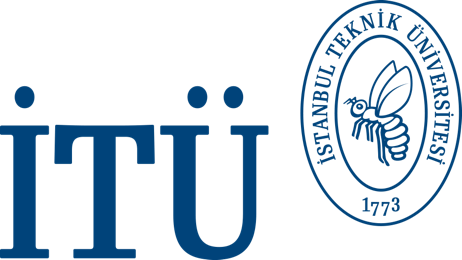 RAPOR BAŞLIĞIHAZIRLAYANAdı Soyadı						: …….Öğrenci Numarası	: …….Teslim tarihi				: GG/AA/YYDERS ADI			: …….DERS YÜRÜTÜCÜSÜ	: …….deney yürütücüsü	: …….İÇİNDEKİLER1.	Genel Bilgi	22.	Deneyle İlgili Bilgiler	22.1.	Deneyi Amacı	22.2.	Kullanılan Malzeme ve Ekipman	22.3.	Deneyin Yapılışı	23.	Deney Sonuçları	24.	Deneyin Yorumlanması	35.	Kaynakça	3Genel BilgiBu kısımda yapılan deney hakkında özet şeklinde konu ile ilgili bilgilere yer verilecektir. Burada detaylı bilgiye ihtiyaç yoktur. Konun temel ve önemli kısımlarının yazılması yeterlidir. Deney föyünde yer alan genel bilgi kısmını doğrudan alıp buraya yapıştırmayınız. Genel bilgi kısmı için sayfa sınırlaması yoktur. Ancak konunun önemli noktalarının atlandığı çok kısa bir rapor olmamalıdır; gereksiz detaylar verilerek de çok uzun tutulmamalıdır.Deneyle İlgili BilgilerDeneyi AmacıBu kısımda deneyin amacı kendi ifadelerinizle, birkaç cümle ile anlatılmalıdır. Deney föyünde bulunan amaç kısmını kesinlikle doğrudan kullanmayınız.Kullanılan Malzeme ve EkipmanDeneyde kullandığınız numunenin ne olduğu, hangi boyut, PKO vb. özelliklerde kullanıldığı belirtilmelidir.Varsa eğer kullandığınız reaktiflerin adını hazırlanışını ve kullanım amacını kısaca belirtiniz.Kullandığınız ekipmanları belirtiniz. Örneğin, 100 mm boğaz açıklığı 20 mm çıkış açıklığına sahip çeneli kırıcı; denver flotasyon makinesi ve bir litrelik hücre vb.Deneyin YapılışıYapılan deneyi aşama aşama yazınız. Detaylı bir anlatıma gerek yoktur. Deneyde gerçekleştirilen adımları kendi cümlelerinizle anlatmanız yeterlidir. Gerekirse akım şeması üzerinden de deney yapılışı gösterilebilir. Deney föyünde bulunan deneyin yapılışı kısmını doğrudan bu kısma yazmayınız.Deney SonuçlarıDeney sonucunda elde edilen bulgular düzenli bir hale getirildikten sonra deneye bağlı olarak tablo, grafik çizimleri veya matematiksel işlemler yapılmalıdır. Bu kısımda sadece deney verileri yazılmalıdır. Elde edilen verilerin yorumları bu kısma yazılmaz.Deneyin YorumlanmasıDüzenlenen deney sonuçları yorumlanarak bu kısma yazılır. Deneye ve sonuçlara bağlı olarak alternatif şartlar veya durumlar önerilir. Deney sonuçlarına yazılan verilerin yazıyla bu kısımda tekrarlanması kabul edilmeyecektir. Verileri tekrardan söylemek yerine yorumlanması yapılmalıdır.KaynakçaDeneye ait genel bilgi kısmında veya yorumlama kısmında yararlanılan kaynakların APA formatına uygun bir şekilde bu kısımda belirtilmesi gerekmektedir.NOT:Deney raporu formattaki gibi Times New Roman ile yazılmalıdır. Birinci seviye başlıklar 14 ikinci seviye başlıklar 13 punto ile ve diğer başlıklar ile gövde kısmı 12 punto ile yazılmalıdır.Deney raporu formata uygun hazırlanmayan raporlardan puan kırılacaktır.Her bir bölümün puanı ayrı ayrı belirlenmiştir ve ona göre kontrol edilecektir.Öğrencilerin birbirinden kopya çekmesi durumunda normalde alacakların puan yarıya düşürülecektir.